PETIT DEJEUNERDEJEUNERGOUTERDINER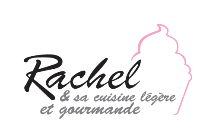 LUNDI-Bowlcake pomme, raison sec-café-Salade de tomates avec basilic-Pâtes bacon, petits pois, sauce fromage-salade de fruits d’hiver-1 thé-100 g de fromage blanc-1 banane-Dos de cabillaud en croute de chorizo et parmesan-100 g de pomme de terre-légumes à l’eau-1 carré de chocolat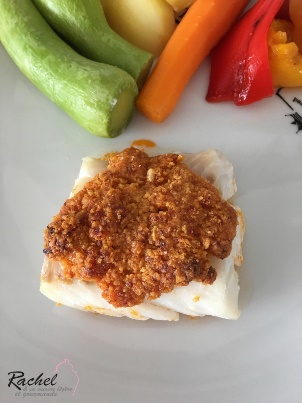 MARDI-Porridge-café-Risotto poireaux, jambon-30 g de gruyère-1 morceau de mangue-1 thé-2 cookies légers au flocons d’avoine-Tajine de légumes et fruits secs-Boulgour à l’indienne-100 g de fromage blanc 0 %-du raisin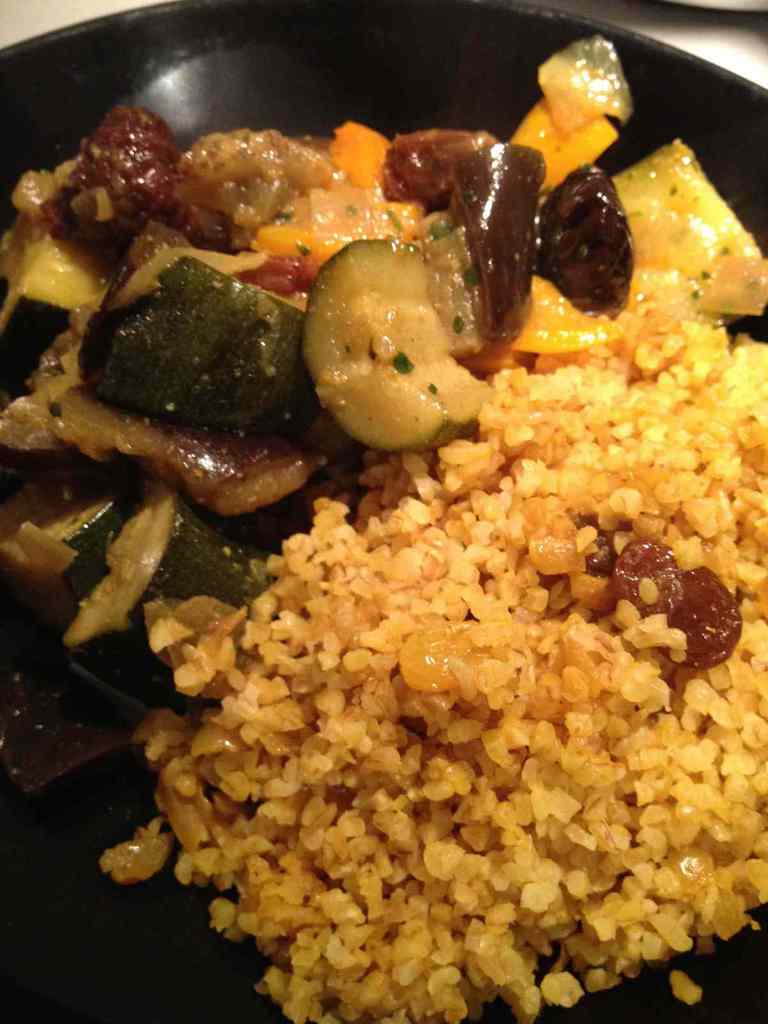 MERCREDI-50 g de pain aux céréales-café-beurre1 càc de confiture-Tajine de légumes et fruits secs-Boulgour à l’indienne-100 g de poulet rôti-1 part de gâteau carrotes, bananes-1 thé-1 pomme-Lentilles à la saucisse-100 g de fromage blanc avec des myrtilles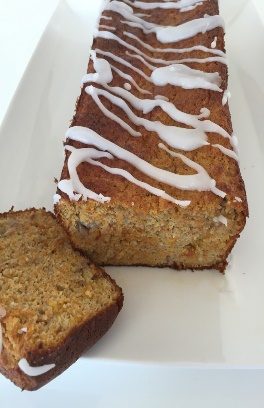 JEUDI-2 parts de gâteau carottes, bananes-100 g de fromage blanc avec 1 ç à c de sirop d’agave-café-Lentilles (reste de la veille, sans saucisses)-1 tranche de jambon-100 g de fromage blanc 0 %-1 poire-1 thé- 2 clémentines-1 part de quiche sans pâte poireaux, saumon fumé-salade avec vinaigrette légère-1 carré de chocolat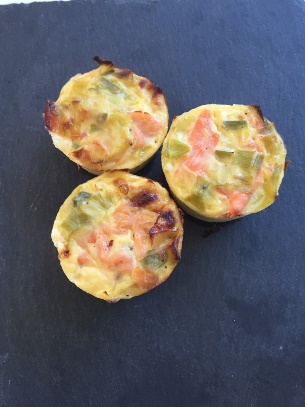 VENDREDI-Porridge-café-1 part de quiche sans pâte poireaux, saumon fumé-salade avec vinaigrette légère-100 g de fromage blanc-1 morceau de mangue-1 thé-1 carré de chocolat fondu avec une banane-1 pomme de terre à la suédoise-2 petits flans de légumes carottes et poireaux-120 g de viande de bœuf grillée-2 clémentines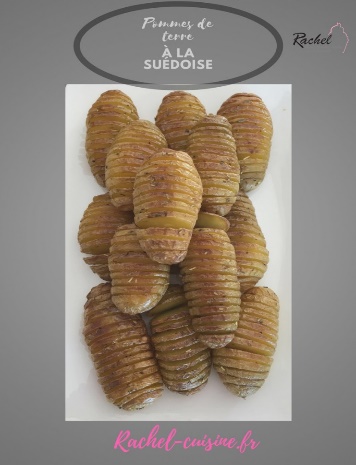 SAMEDI-60 g de Pain aux céréales-1 càc de confiture-1 poire-café-2 petits flans de légumes carottes et poireaux-100 g de riz cuit-1 steak haché 5 % MG-100 g de fromage blanc 0 % avec des framboises-1 thé-1 pomme-galette de pomme de terre façon pizza-salade avec vinaigrette légère-tiramisu poire, spéculos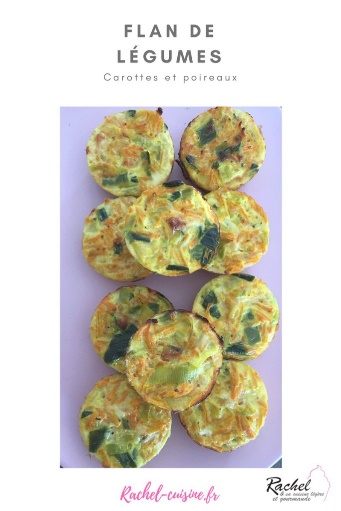 DIMANCHE-2 Pancakes légers aux pommes-framboises et myrtilles-café-Frites de patates douces-Cordon bleu léger-ratatouille-1 verre de vin-1 part de brownies sans beurre-1 chausson à la pomme léger à la feuille de brick-1 thé-Gratin poireaux, pommes de terre avec des lardons de bacon-salade avec vinaigrette légère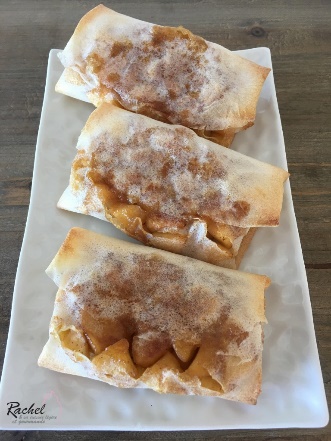 